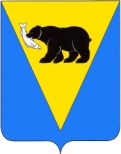 П О С Т А Н О В Л Е Н И ЕАДМИНИСТРАЦИИ УСТЬ-БОЛЬШЕРЕЦКОГО МУНИЦИПАЛЬНОГО РАЙОНАОт____ 19.07.2018   ______   № __ 286  _Администрация Усть-Большерецкого муниципального районаПОСТАНОВЛЯЕТ:Внести в приложение № 2 к постановлению  Администрации Усть-Большерецкого муниципального района от 24.04.2018 № 158 «О создании межведомственной комиссии  по оценке находящихся в эксплуатации жилых помещений жилищного фонда независимо от формы собственности, находящихся на  межселенной территории Усть-Большерецкого муниципального района» следующие изменения:1) вывести из состава межведомственной комиссии для оценки находящихся в эксплуатации жилых помещений жилищного фонда Российской Федерации, многоквартирных домов, находящихся в федеральной собственности, муниципального жилищного фонда и частного жилищного фонда, находящихся на межселенной территории Усть-Большерецкого муниципального района Козьмину Наталью  Валерьевну - заместителя Главы Администрации Усть-Большерецкого муниципального района- заместителя Председателя комиссии;2) ввести в состав межведомственной комиссии для оценки находящихся в эксплуатации жилых помещений жилищного фонда Российской Федерации, многоквартирных домов, находящихся в федеральной собственности, муниципального жилищного фонда и частного жилищного фонда, находящихся на межселенной территории Усть-Большерецкого муниципального района - Квитко Бориса Борисовича - заместителя Главы Администрации Усть-Большерецкого муниципального района- заместителем Председателя комиссии.2. Аппарату Администрации Усть-Большерецкого муниципального района настоящее постановление обнародовать и разместить на официальном сайте Администрации  Усть-Большерецкого муниципального района в информационно-телекоммукационной сети «Интернет».3. Настоящее постановление вступает в силу после дня его официального обнародования и распространяется на правоотношения возникшие с 04.07.2018. 4. Контроль за выполнением настоящего постановления оставляю за собой.И.о. Главы Усть-Большерецкого муниципального района						Н.В. КозьминаПРОТОКОЛсогласования к проекту постановления Администрации Усть-Большерецкого муниципального района «О внесении изменений в приложение № 2 к постановлению  Администрации Усть-Большерецкого муниципального района  от 24.04.2018 № 158 «О создании межведомственной комиссии  по оценке находящихся в эксплуатации жилых помещений жилищного фонда независимо от формы собственности, находящихся на  межселенной территории Усть-Большерецкого муниципального района»   Исполнитель	______________ 			А.Н. Сташкевич   Согласовано	______________ 			А.В. Левченко			______________ 			Кокорина Т.Е.                     		______________ 			Кисельников Г.И. Рассылка:Комитет ЖКХ, ТЭК, транспорта, связи и строительства   2 шт.Сайт									1 шт.Обнародование 							1 шт.;О внесении изменений в приложение № 2 к постановлению  Администрации Усть-Большерецкого муниципального района  от 24.04.2018 № 158 «О создании межведомственной комиссии  по оценке находящихся в эксплуатации жилых помещений жилищного фонда независимо от формы собственности, находящихся на  межселенной территории Усть-Большерецкого муниципального района»